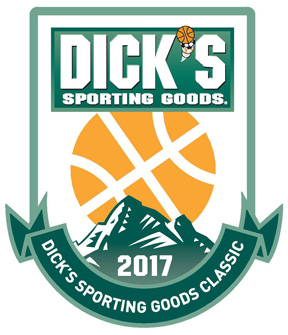 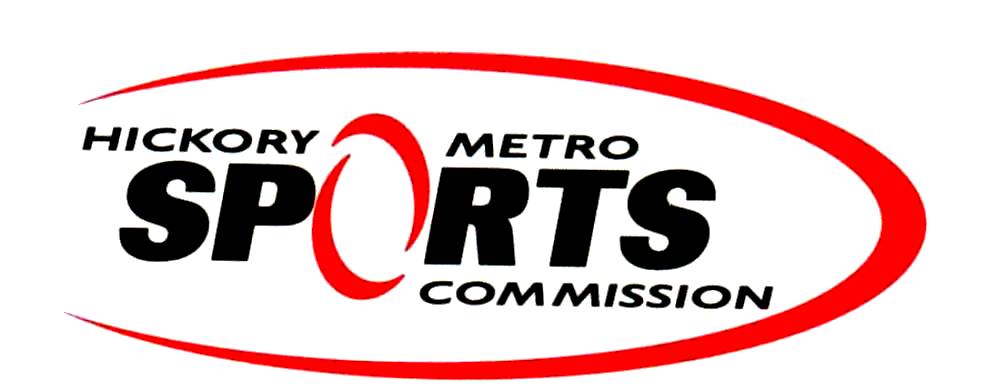 Pairings announced for 31st Dick’s Sporting Goods Classic TournamentTournament dates are December 27th, 28th & 29th FOR IMMEDIATE RELEASE:  December 11, 2017The Hickory Metro Sports Commission has announced the pairings for the 31st Annual Dick’s Sporting Goods Classic Tournament scheduled for Wednesday, December 27th thru Friday, December 29th, 2017.  The tournament will feature the men’s and women’s teams from eight area high schools competing in the three day event.  In the Men’s bracket, Hickory High will be the #1 Seed.  Maiden will be #2 and St. Stephens is #3.  The #4 Seed will be Alexander Central followed by #5 Bunker Hill, #6 S. Caldwell, #7 Fred T. Foard and #8 Newton-Conover.  The first men’s game is scheduled to tip-off at 11:30 am on Wednesday, December 27th between #2 Maiden and #7 Fred T. Foard.On the Women’s side, Maiden will be the #1 Seed.  St. Stephens will be #2 and S. Caldwell is #3.  The #4 Seed will be Newton-Conover followed by #5 Alexander Central, #6 Bunker Hill, #7 Hickory High and #8 Fred T. Foard.  The first women’s contest will tip-off at 10:00 am on Wednesday, December 27th between #2 St. Stephens and #7 Hickory High.The Dick’s Sporting Goods Classic has been well known throughout the region and the state of North Carolina as the premier holiday high school event for over 30 years.  The Hickory Metro Sports Commission serves as the host organization for the event and distributes the gate receipts among the participating schools.  Following the 2016 event, each participating high school received a donation of more than $3,000 for their athletic programs.  For more information about the Sports Commission visit: http://www.hickorymetrosports.com/index.html CONTACTS:	Tournament information:	     Ernie Masche      828-310-8823     erniemasche@gmail.com	 				     Michael Hedrick  704-526-9413      mdhedrick@embarqmail.comSports Commission information:	     Mark Seaman     828-640-1422     mseaman@hickorycrawdads.com  